Publicado en Bizkaia el 24/11/2020 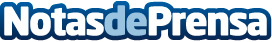 EDE Ingenieros asesora a la industria vasca ante el nuevo decreto 254/2020Se acaba de publicar en el Boletín Oficial del País Vasco el decreto 254/2020 que desarrolla la Ley 4/2019 de sostenibilidad energética en la Comunidad Autónoma VascaDatos de contacto:EDE Ingenieros944724141Nota de prensa publicada en: https://www.notasdeprensa.es/ede-ingenieros-asesora-a-la-industria-vasca Categorias: País Vasco Ecología Otras Industrias http://www.notasdeprensa.es